南越前町合併２０周年記念事業トップ選手から直接学ぶ！正しい走り方‼日　時：令和６年６月２９日（土）17:00～（受付16:30～）会　場：ウォーターランド南条東側駐車場（雨天時：南条小学校体育館）対象者：マラソン大会申込者および町民（18歳以上）参加希望の方は、別紙参加申込書に必要事項を記入のうえ、マラソン大会事務局（南越前町教育委員会）に申し込んでください（郵送、ＦＡＸ、メール可）。募集定員５０名（申込多数の場合は抽選）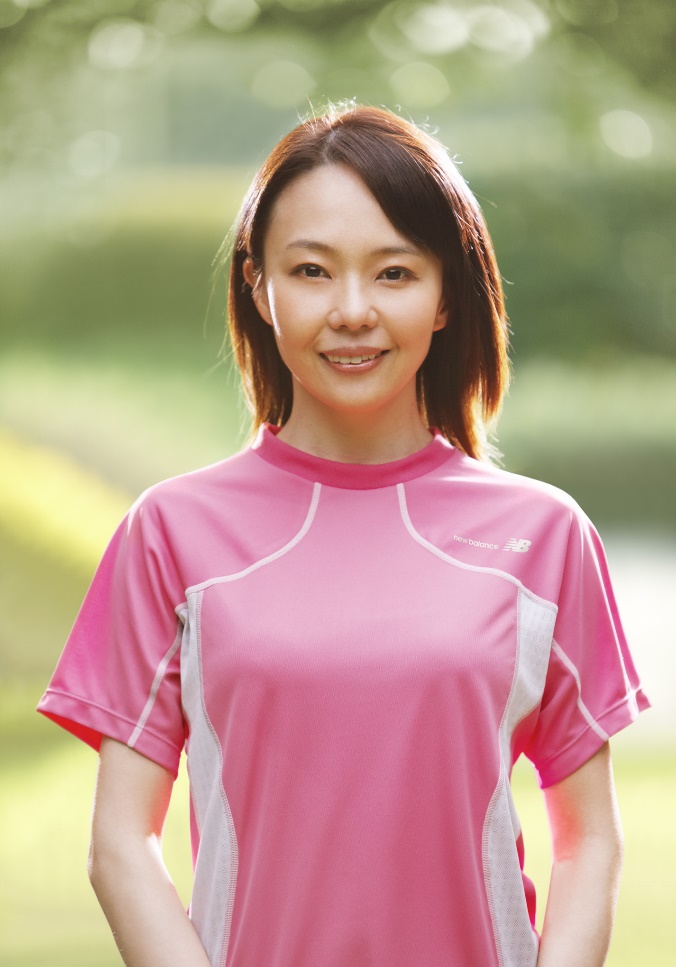 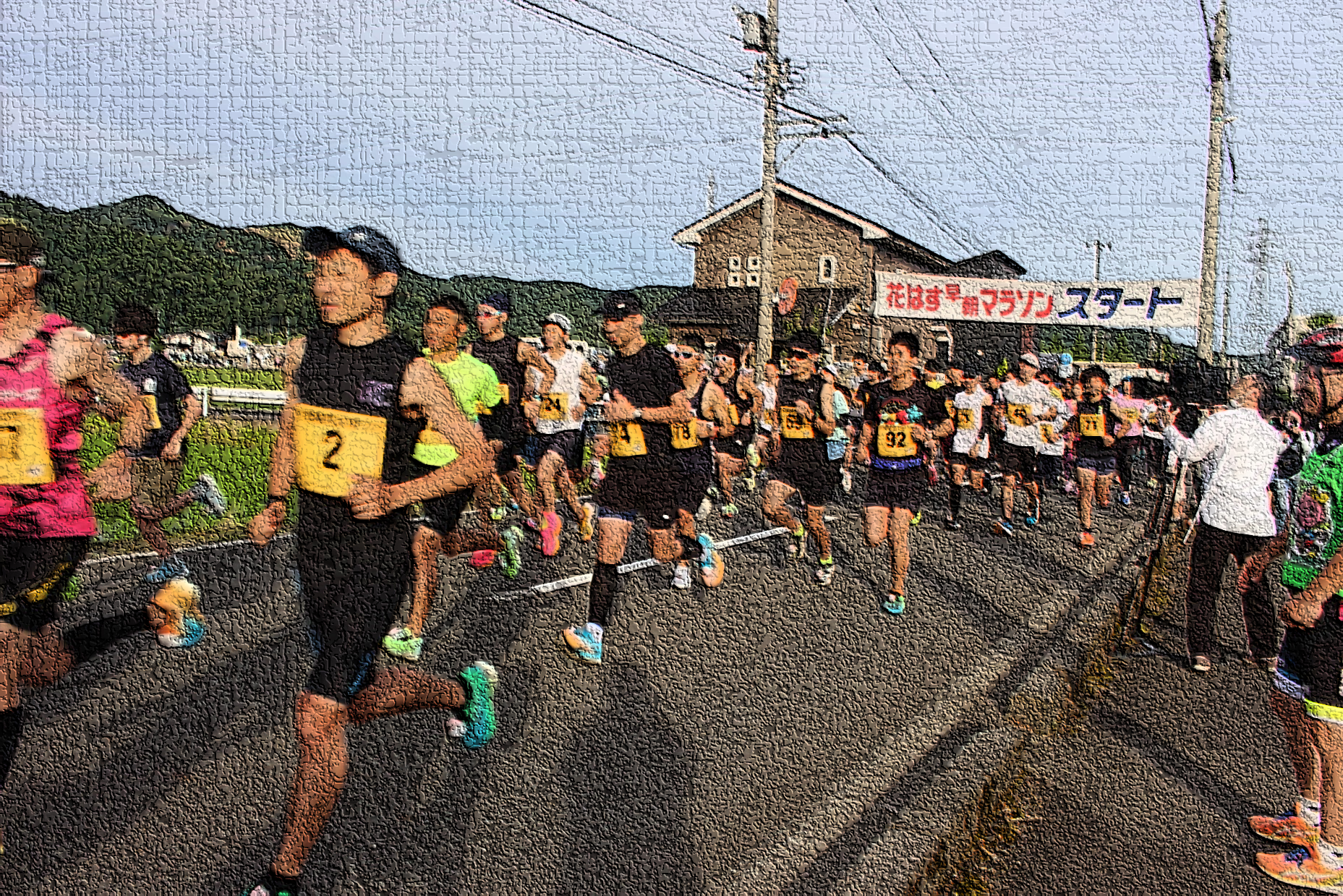 主　催：南越前町・南越前町教育委員会・南越前町スポーツ協会千葉真子さんによるランニング教室　参加申込書日　　時：令和６年６月２９日（土）17:00～（受付16:30～）会　　場：ウォーターランド南条東側駐車場（雨天時：南条小学校体育館）対 象 者：マラソン大会申込者および町民（18歳以上）　　　　　　募集定員：５０名（申込多数の場合は抽選）フリガナ氏　　名住　　所生年月日年　　　月　　　日電話番号（携帯）